Fundraising CommitteeContact Anne James 01332 793017Email anne.james@talk21.comPLEASE NOTE THIS REPLACES THE HASSOP LUNCHLUNCHatMORLEY HAYES, MORLEY, DERBYTHURSDAY 10TH OCTOBER 2019GUEST SPEAKERSIR RICHARD FITZHERBERT BTTISSINGTON HALL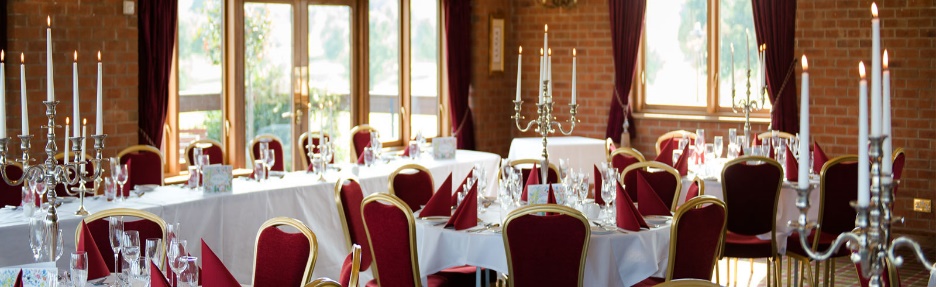 Welcome Drink on arrival from 12 noon, Lunch will be served at 1pmRoast Chicken Breast, potato fondant, thyme, red wine and shallot gravyORRoasted Fillet of Salmon, served with new potatoes, lemongrass and butter sauceORWild Mushroom, walnut and thyme pithivier, Madeira gravyMeringue Roulade, white chocolate cream, strawberries, jugs of double creamORProfiteroles with bailey’s cream, warm chocolate sauceOR Fresh Fruit SaladFreshly made coffee or tea with mintsTickets £37.50Disabled AccessCLOSING DATE 26th JULYApplication forms with your SecretaryPLEASE STATE NAMES OF THOSE IN YOUR PARTY TOGETHER WITH THEIR INDIVIDUAL DIETARY NEEDS AND MENU CHOICES.APPLICATIONS WILL NOT BE ACCEPTED UNLESS FULL DETAILS AS REQUSTED ARE SUPPLIED